How to Access Math “BIG IDEAS” AssignmentsLog into Student Portal and click on Schoology.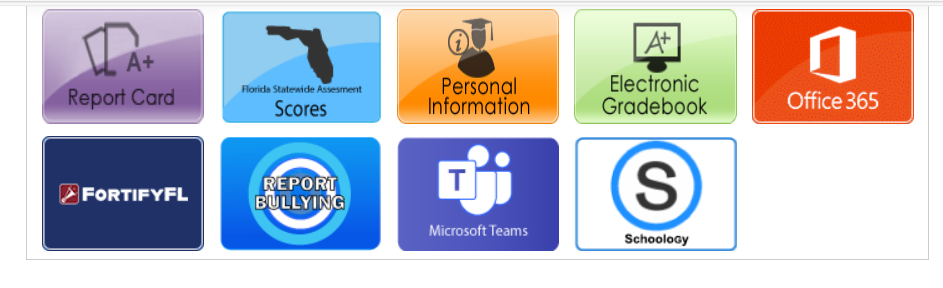 Click on Math Course.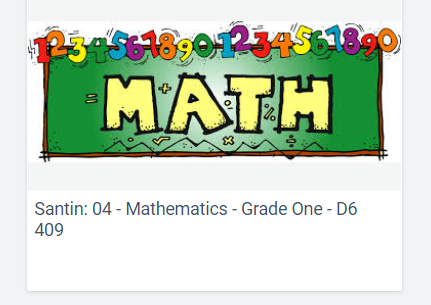 Click on Big Ideas Math.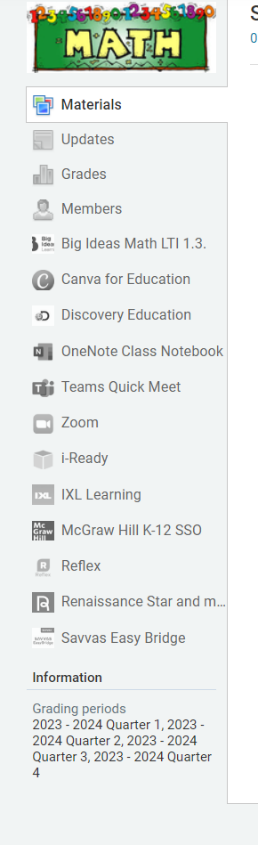 Click on the “Go” button.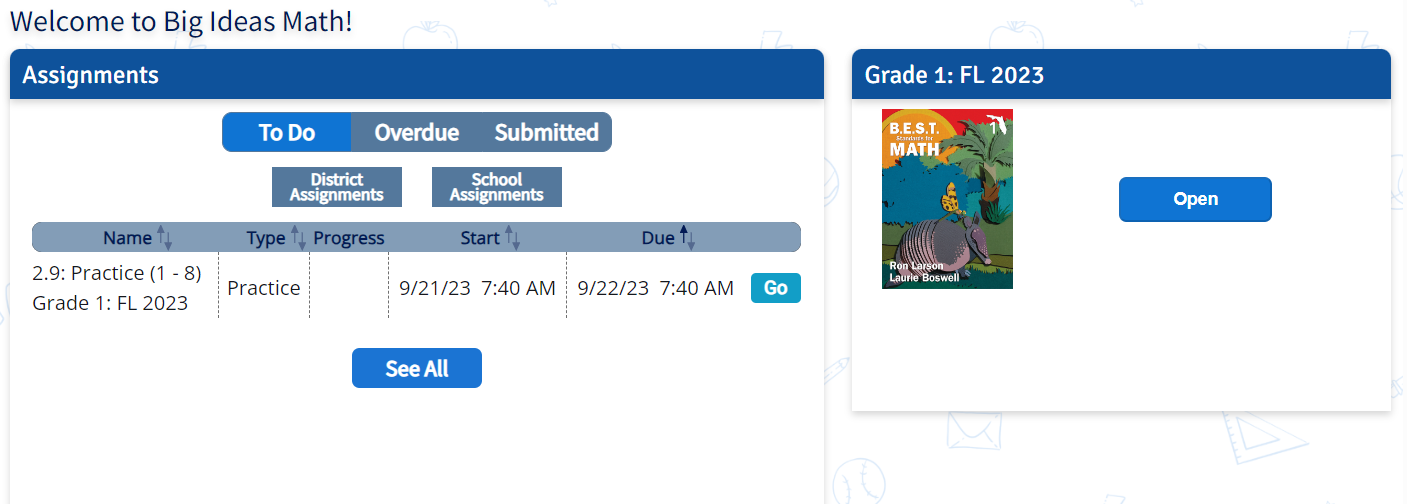 